HR Management – Trainee                                                                                                                                             June 2013 – December 2015Home Dcor Pvt. Ltd., IndiaThe entity is a leading home décor retailer in India.Key Responsibilities:Managed all HR processes and procedures, ensured all vacancies are closed with the suitable candidates within the targeted time, interviewed candidates up to supervisor level and provided feedback to both HR Manager and Line Manager.Formulated employment contracts and issued engagement advice, screened all CVs received from recruitment agencies and websites, shortlisted suitable candidates, organized interviews and ensured all logistical facilities were available for interviewing.Created systemized processes starting from sending job offer, on boarding until the orientation day.Ensured maintenance of amicable employee-management relations in the organization, by encouraging workers to voice their opinions on common platforms. 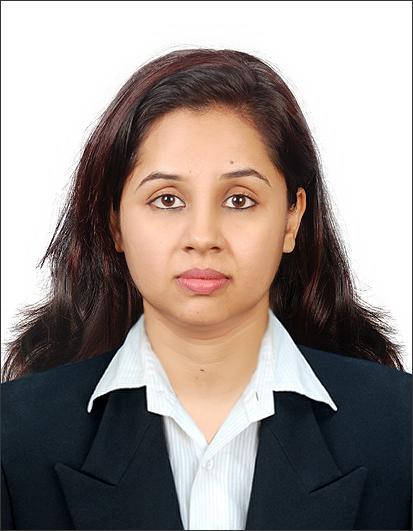 